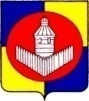                                            РОССИЙСКАЯ ФЕДЕРАЦИЯ                         НИЖНЕУСЦЕЛЕМОВСКОЕ СЕЛЬСКОЕ ПОСЕЛЕНИЕ                             УЙСКОГО РАЙОНА ЧЕЛЯБИНСКОЙ ОБЛАСТИ                                             ПОСТАНОВЛЕНИЕот   19.01.2023  г.     №  8                                             с. НижнеусцелемовоОб  установлении минимальногоразмера  оплаты труда.В соответствии  с Федеральным законом от 19.12.2022г. № 522-ФЗ «О внесении изменения в статью 1 Федерального закона «О минимальном размере оплаты труда» ПОСТАНОВЛЯЮ:1.Установить  минимальный  размер оплаты труда  с 1 января 2023 года  в сумме 16 242 рубля  в месяц. 2.Организацию выполнения настоящего постановления возложить на  главного бухгалтера  администрации Нижнеусцелемовского сельского поселения Немцеву Н.В.Глава поселения                                                                      Р.Р. Чутбасов